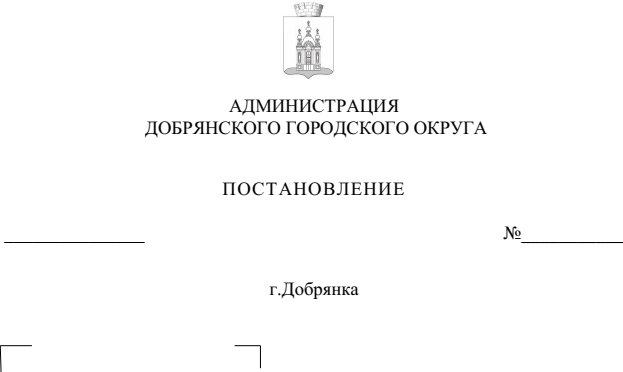 В соответствии с Бюджетным кодексом Российской Федерации, Федеральным законом от 06 октября 2003 г. № 131-ФЗ «Об общих принципах организации местного самоуправления в Российской Федерации», руководствуясь статьей 30 Устава Добрянского городского округа, 
в соответствии с пунктом 7.3 Порядка принятия решений о разработке, формировании, реализации и оценке эффективности реализации муниципальных программ и Методики оценки эффективности реализации муниципальных программ, утвержденного постановлением администрации Добрянского городского округа от 30 июня 2022 г. № 1705, в целях уточнения основных параметров муниципальной программы на очередной финансовый год и на плановый период в соответствии с решением Думы Добрянского городского округа от 22 декабря 2022 г. № 741 «О внесении изменений 
в решение Думы Добрянского городского округа от 09 декабря 2021 г. № 571 «О бюджете Добрянского городского округа на 2022 год и на плановый период 2023-2024 годов»администрация округа ПОСТАНОВЛЯЕТ:1. Утвердить прилагаемые изменения, которые вносятся 
в муниципальную программу Добрянского городского округа «Экономическая политика», утвержденную постановлением администрации Добрянского муниципального района от 22 ноября 2019 г. № 1907 (в редакции постановлений администрации Добрянского городского округа от 03 февраля 2020 г. № 139, от 29 мая 2020 г. № 818, от 12 августа 2020 г. 
№ 1164, от 30 сентября 2020 г. № 114-сэд, от 20 октября 2020 г. № 1341, 
от 21 декабря 2020 г. № 732-сэд, от 21 января 2021 г. № 61, от 01 июня 2021 г. № 1032, 03 августа 2021 г. № 1527, от 07 октября 2021 г. № 2029, от 24 ноября 2021 г. № 2470, от 29 декабря 2021 г. № 2887, от 18 января 2022 г. № 78, 
от 27 октября 2022 г. № 3019, от 21 декабря 2022 г. № 3738).2. Опубликовать настоящее постановление в печатном средстве массовой информации «Официальный бюллетень органов местного самоуправления муниципального образования Добрянский городской округ», разместить на официальном сайте правовой информации Добрянского городского округа в информационно-телекоммуникационной сети Интернет с доменным именем dobr-pravo.ru.3. Настоящее постановление вступает в силу после его официального опубликования (обнародования).Глава городского округа -глава администрации Добрянскогогородского округа                                                 К.В. Лызов
УТВЕРЖДЕНЫпостановлением администрацииДобрянского городского округаот                            №   ИЗМЕНЕНИЯ,которые вносятся в муниципальную программу Добрянского городского округа «Экономическая политика», утвержденную постановлением администрации Добрянского муниципального района 
от 22 ноября 2019 г. № 19071. В паспорте муниципальной программы позиции, касающиеся объемов бюджетных ассигнований по источникам финансирования программы, изложить в следующей редакции:2. Приложение к Программе изложить в редакции согласно приложению к настоящим изменениям.Приложение к изменениям, которые вносятся 
в муниципальную программу «Экономическая политика», утвержденную постановлениемадминистрации Добрянского муниципального районаот 22.11.2019 № 1907ПЕРЕЧЕНЬмероприятий, объёмы и источники финансирования муниципальной программы «Экономическая политика»за счет средств бюджета Добрянского городского округа на 2020-2024 годы                                                                                                                                                                                   (тыс. руб.)* Закон Пермского края от 07 июня 2013 г. № 209-ПК (ред. от 09.11.2022) «О передаче органам местного самоуправления Пермского края отдельного государственного полномочия по планированию использования земель сельскохозяйственного назначения» (принят ЗС ПК 24.05.2013).Объемы бюджетных ассигнований по источникам финансирования программыОбщий объём финансирования программы – 9189,4 тыс. руб., в том числе, по источникам:средства федерального бюджета – 34,0 тыс. руб.средства краевого бюджета – 1303,1 тыс. руб.средства местного бюджета – 7852,3 тыс. руб.В том числе, по годам:2020 год – 4075,6 тыс. руб., из них:средства федерального бюджета – 34,0 тыс. руб.средства краевого бюджета – 428,7 тыс. руб.средства местного бюджета 3612,9 тыс. руб.2021 год – 2158,5 тыс. руб., из них:средства федерального бюджета – 0,0 тыс. руб.средства краевого бюджета – 558,0  тыс. руб.средства местного бюджета – 1600,5 тыс. руб.2022 год – 715,3 тыс. руб., из них:средства федерального бюджета - 0 тыс. руб.средства краевого бюджета – 316,4 тыс. руб.средства местного бюджета – 398,9 тыс. руб.2023 год – 1120 тыс. руб., из них:средства федерального бюджета - 0 тыс. руб.средства краевого бюджета – 0 тыс. руб.средства местного бюджета  1120,0 тыс. руб.2024 год –1120,0 тыс. руб., из них:средства федерального бюджета - 0 тыс. руб.средства краевого бюджета – 0,0 тыс. руб.средства местного бюджета - 1120,0 тыс. руб.№ п/пМероприятия муниципальной программыОтвет-ственныйисполнитель, соисполнительКод бюджетной классификацииКод бюджетной классификацииКод бюджетной классификацииКод бюджетной классификацииРасходы на период действия муниципальной программы (ВСЕГО), в том числе по источникам финансированияРасходы на период действия муниципальной программы (ВСЕГО), в том числе по источникам финансированияв том числе, по годамв том числе, по годамв том числе, по годамв том числе, по годамв том числе, по годам№ п/пМероприятия муниципальной программыОтвет-ственныйисполнитель, соисполнительГРБСРзПрЦСРКВРРасходы на период действия муниципальной программы (ВСЕГО), в том числе по источникам финансированияРасходы на период действия муниципальной программы (ВСЕГО), в том числе по источникам финансирования2020202120222023202412345678910111213141.Основное мероприятие: Обеспечение благоприятного инвестиционного климата и создание условий для устойчивого развития предприятий и организацийАДГО (УТРиЭ)503Финансирование не требуетсяФинансирование не требуетсяФинансирование не требуетсяФинансирование не требуетсяФинансирование не требуется1.1.Проведение мероприятий способствующих развитию благоприятного инвестиционного климата (ОРВ, ОФВ, экспертиза НПА, сопровождение проектов, разработка инвестиционного паспорта)АДГО (УТРиЭ)503Финансирование не требуетсяФинансирование не требуетсяФинансирование не требуетсяФинансирование не требуетсяФинансирование не требуется1.2.Обеспечение разработки инвестиционного паспорта округаАДГО (УТРиЭ)503Финансирование не требуетсяФинансирование не требуетсяФинансирование не требуетсяФинансирование не требуетсяФинансирование не требуется1.3.Обеспечение работы и координация Совета по улучшению инвестиционного климата АДГО (УТРиЭ)503Финансирование не требуетсяФинансирование не требуетсяФинансирование не требуетсяФинансирование не требуетсяФинансирование не требуется1.4.Обеспечение проведения оценки регулирующего развития (ОРВ) проектов НПА уполномоченным органомАДГО (УТРиЭ)503Финансирование не требуетсяФинансирование не требуетсяФинансирование не требуетсяФинансирование не требуетсяФинансирование не требуется2.Основное мероприятие: Работа с организациями и физическими лицами в рамках налоговой политики округа АДГО (УТРиЭ), УФИК, УИЗО, УЖКХиБ503,505,506,508 Финансирование не требуетсяФинансирование не требуетсяФинансирование не требуетсяФинансирование не требуетсяФинансирование не требуется2.1.Проведение мероприятий в рамках работы комиссии по повышению доходности бюджетаАДГО (УТРиЭ), УФИК, УИЗО, УЖКХиБ503,505,506,508 Финансирование не требуетсяФинансирование не требуетсяФинансирование не требуетсяФинансирование не требуетсяФинансирование не требуется2.2.Организация мероприятий направленных на снижение социальной напряженности на рынке трудаАДГО (УТРиЭ)	503 Финансирование не требуетсяФинансирование не требуетсяФинансирование не требуетсяФинансирование не требуетсяФинансирование не требуется2.3.Проведение мероприятий с организациями по постановке на налоговый учетАДГО (УТРиЭ)503 Финансирование не требуетсяФинансирование не требуетсяФинансирование не требуетсяФинансирование не требуетсяФинансирование не требуется3.Основное мероприятие: Оказание поддержки сельхозтоваропроизводителямАДГО (Отдел с/хозяйства и поддержки предпринима-тельства)50306 0 01 00000Всего по мероприятию, в том числе:6971,3  3 365,1  1 182,7  683,5  870,0  870,0  3.Основное мероприятие: Оказание поддержки сельхозтоваропроизводителямАДГО (Отдел с/хозяйства и поддержки предпринима-тельства)50306 0 01 00000средства федерального бюджета34,0  34,0  0,0  0,0  0,0  0,0  3.Основное мероприятие: Оказание поддержки сельхозтоваропроизводителямАДГО (Отдел с/хозяйства и поддержки предпринима-тельства)50306 0 01 00000средства краевого бюджета1303,1  428,7  558,0  316,40,00,0  3.Основное мероприятие: Оказание поддержки сельхозтоваропроизводителямАДГО (Отдел с/хозяйства и поддержки предпринима-тельства)50306 0 01 00000средства местного бюджета5634,2  2 902,4  624,7  367,1  870,0  870,0  3.Основное мероприятие: Оказание поддержки сельхозтоваропроизводителямАДГО (Отдел с/хозяйства и поддержки предпринима-тельства)50306 0 01 00000средства местного бюджета5634,2  2 902,4  624,7  367,1  870,0  870,0  3.1.Организация и проведение ярмарочных мероприятий, способствующих сбыту сельскохозяйственной продукции и сельскохозяйственных животныхАДГО (Отдел с/хозяйства и поддержки предпринима-тельства)503040506 0 01 00010Всего по мероприятию, в том числе:73,1  4,0  9,1  20,0  20,0  20,0  3.1.Организация и проведение ярмарочных мероприятий, способствующих сбыту сельскохозяйственной продукции и сельскохозяйственных животныхАДГО (Отдел с/хозяйства и поддержки предпринима-тельства)200средства местного бюджета73,1  4,0  9,1  20,0  20,0  20,0  3.2.Развитие малых форм хозяйствования (расходы, не софинансируемые из федерального бюджета)АДГО (Отдел с/хозяйства и поддержки предпринима-тельства)503040506 0 01 2У180Всего по мероприятию, в том числе:7,2  7,2  0,0  0,0  0,0  0,0  3.2.Развитие малых форм хозяйствования (расходы, не софинансируемые из федерального бюджета)АДГО (Отдел с/хозяйства и поддержки предпринима-тельства)503800средства  краевого бюджета (расходы, не софинансируемые из федерального бюджета)7,2  7,2  0,0  0,0  0,0  0,0  3.3.Развитие малых форм хозяйствованияАДГО (Отдел с/хозяйства и поддержки предпринима-тельства)503040506 0 01 R5022Всего по мероприятию, в том числе:46,5  46,5  0,0  0,0  0,0  0,0  3.3.Развитие малых форм хозяйствованияАДГО (Отдел с/хозяйства и поддержки предпринима-тельства)503800средства федерального бюджета34,0  34,0  0,0  0,0  0,0  0,0  3.3.Развитие малых форм хозяйствованияАДГО (Отдел с/хозяйства и поддержки предпринима-тельства)800средства краевого бюджета:12,5  12,5  0,0  0,0  0,0  0,0  3.4.Администрирование отдельных государственных полномочий по поддержке сельскохозяйственного производстваАДГО (Отдел с/хозяйства и поддержки предпринима-тельства)503010406 0 01 2У110Всего по мероприятию, в том числе:967,0  409,0  558,0  0,00,00,0  3.4.Администрирование отдельных государственных полномочий по поддержке сельскохозяйственного производстваАДГО (Отдел с/хозяйства и поддержки предпринима-тельства)503средства краевого бюджета:967,0  409,0  558,0  0,00,00,0  3.4.Администрирование отдельных государственных полномочий по поддержке сельскохозяйственного производстваАДГО (Отдел с/хозяйства и поддержки предпринима-тельства)503100средства краевого бюджета:825,8  379,2  446,6  0,00,00,0  3.4.Администрирование отдельных государственных полномочий по поддержке сельскохозяйственного производстваАДГО (Отдел с/хозяйства и поддержки предпринима-тельства)503200средства краевого бюджета:141,2  29,8  111,4  0,00,00,0  3.5.Предоставление субсидий крестьянским (фермерским) хозяйствам в целях возмещения части затрат, связанных с производством животноводческой продукцииАДГО (Отдел с/хозяйства и поддержки предпринима-тельства)503040506 0 01 00020Всего по мероприятию, в том числе:3 398,40  2 898,4  0,0  0,0  250,0  250,0  3.5.Предоставление субсидий крестьянским (фермерским) хозяйствам в целях возмещения части затрат, связанных с производством животноводческой продукцииАДГО (Отдел с/хозяйства и поддержки предпринима-тельства)503800средства местного бюджета3 398,4  2 898,4  0,0  0,0  250,0  250,0  3.6.Предоставление субсидий крестьянским (фермерским) хозяйствам на возмещение части затрат, связанных с проведением агротехнических работ, повышением плодородия и качества почвАДГО (Отдел с/хозяйства и поддержки предпринима-тельства)503040506 0 01 00030Всего по мероприятию, в том числе:1662,7  0,0  315,6  347,1  500,0  500,0  3.6.Предоставление субсидий крестьянским (фермерским) хозяйствам на возмещение части затрат, связанных с проведением агротехнических работ, повышением плодородия и качества почвАДГО (Отдел с/хозяйства и поддержки предпринима-тельства)503800средства местного бюджета1662,7  0,0  315,6  347,1  500,0  500,0  3.7.Проведение Конкурса сельскохозяйственных товаропроизводителей Добрянского городского округаАДГО (Отдел с/хозяйства и поддержки предпринима-тельства)503040506 0 01 00120Всего по мероприятию, в том числе:500,0  0,0  300,0  0,0  100,0  100,0  3.7.Проведение Конкурса сельскохозяйственных товаропроизводителей Добрянского городского округаАДГО (Отдел с/хозяйства и поддержки предпринима-тельства)503600средства местного бюджета500,0  0,0  300,0  0,0  100,0  100,0  3.8.Осуществление отдельного государственного полномочия по планированию использования земель сельскохозяйственного назначения*АДГО (Отдел с/хозяйства и поддержки предпринима-тельства503010406 0 01 2У110Всего по мероприятию, в том числе:316,40,00,0316,40,00,03.8.Осуществление отдельного государственного полномочия по планированию использования земель сельскохозяйственного назначения*АДГО (Отдел с/хозяйства и поддержки предпринима-тельства503100средства краевого бюджета305,80,00,0305,80,00,03.8.Осуществление отдельного государственного полномочия по планированию использования земель сельскохозяйственного назначения*АДГО (Отдел с/хозяйства и поддержки предпринима-тельства503200средства краевого бюджета10,60,00,010,60,00,04.Основное мероприятие: Оказание поддержки субъектам малого и среднего предпринимательстваАДГО (Отдел с/хозяйства  и поддержки предпринима-тельства)50306 0 02 00000Всего по мероприятию, в том числе:659,335,0  92,5  31,8  250,0  250,0  4.Основное мероприятие: Оказание поддержки субъектам малого и среднего предпринимательстваАДГО (Отдел с/хозяйства  и поддержки предпринима-тельства)503средства местного бюджета659,3  35,0  92,5  31,8  250,0  250,0  4.1.Предоставление субсидии субъектам малого и среднего предпринимательства на доставку товаров первой необходимости в малонаселенные и отдаленные населенные пунктыАДГО (Отдел с/хозяйства и поддержки предпринима-тельства)503041206 0 02 00040Всего по мероприятию, в том числе:659,3  35,0  92,5  31,8  250,0  250,0  4.1.Предоставление субсидии субъектам малого и среднего предпринимательства на доставку товаров первой необходимости в малонаселенные и отдаленные населенные пунктыАДГО (Отдел с/хозяйства и поддержки предпринима-тельства)503800Средства местного бюджета659,3  35,0  92,5  31,8  250,0  250,0  4.2.Предоставление субъектам малого и среднего предпринимательства, самозанятым гражданам  муниципального имущества, свободного от прав третьих лиц (за исключением права хозяйственного ведения, права оперативного управления, а также имущественных прав субъектов малого и среднего предпринимательства) на долгосрочной основе, по льготным ставкам арендной платы и без проведения конкурса или аукциона на право заключения договора аренды муниципального имуществаУправление имущественных и земельных отношений администрации Добрянского городского округа506Финансирование не требуетсяФинансирование не требуетсяФинансирование не требуетсяФинансирование не требуетсяФинансирование не требуетсяФинансирование не требуется5.Основное мероприятие: Стимулирование предпринимательских инициативАДГО (Отдел с/хозяйства и поддержки предпринима-тельства)503Финансирование не требуетсяФинансирование не требуетсяФинансирование не требуетсяФинансирование не требуетсяФинансирование не требуетсяФинансирование не требуется5.Основное мероприятие: Стимулирование предпринимательских инициативАДГО (Отдел с/хозяйства и поддержки предпринима-тельства)503Финансирование не требуетсяФинансирование не требуетсяФинансирование не требуетсяФинансирование не требуетсяФинансирование не требуетсяФинансирование не требуется5.1.Проведение мероприятий,  семинаров, совещаний, круглых столовАДГО (Отдел с/хозяйства и поддержки предпринима-тельства)503Финансирование не требуетсяФинансирование не требуетсяФинансирование не требуетсяФинансирование не требуетсяФинансирование не требуетсяФинансирование не требуется5.2.Обеспечение работы Совета по предпринимательству и улучшению инвестиционного климата в Добрянском городском округеАДГО (Отдел с/хозяйства и поддержки предпринима-тельства)503Финансирование не требуетсяФинансирование не требуетсяФинансирование не требуетсяФинансирование не требуетсяФинансирование не требуетсяФинансирование не требуется5.3.Опубликование информационных материалов по вопросам предпринимательской деятельностиАДГО (Отдел с/хозяйства и поддержки предпринима-тельства)503Финансирование не требуетсяФинансирование не требуетсяФинансирование не требуетсяФинансирование не требуетсяФинансирование не требуетсяФинансирование не требуется5.4.Оказание консультативной поддержки субъектам малого и среднего предпринимательства и КФХАДГО (Отдел с/хозяйства и поддержки предпринима-тельства)503Финансирование не требуетсяФинансирование не требуетсяФинансирование не требуетсяФинансирование не требуетсяФинансирование не требуетсяФинансирование не требуется6.Основное мероприятие: Мониторинг и прогнозирование социально-экономического развития округаАДГО (УТРиЭ)50306 0 05 00000Всего по мероприятию, в том числе686,9  0,0  686,9  0,0  0,0  0,0  200средства местного бюджета686,9  0,0  686,9  0,0  0,0  0,0  6.1.Проведение мониторинга социально-экономического развитияАДГО (УТРиЭ)Финансирования не требуетсяФинансирования не требуетсяФинансирования не требуетсяФинансирования не требуетсяФинансирования не требуетсяФинансирования не требуется6.2.Обеспечение разработки и корректировки документов стратегического планированияАДГО (УТРиЭ)503011306 0 05 00110Всего по мероприятию, в том числе686,9  0,0  686,9  0,0  0,0  0,0  200средства местного бюджета686,9  0,0  686,9  0,0  0,0  0,0  6.3.Подготовка ежегодного отчета главы и доклада по Указу Президента РФ от 28.04.2008 № 607 «Об оценке эффективности деятельности органов местного самоуправления городских округов и муниципальных районов»АДГО (УТРиЭ)503Финансирование не требуетсяФинансирование не требуетсяФинансирование не требуетсяФинансирование не требуетсяФинансирование не требуетсяФинансирование не требуется7.Основное мероприятие: Улучшение условий и охраны труда и создание условий для устойчивого развития системы социального партнерства  АДГО (УТРиЭ, УИЗО)503,50606 0 04 00000Всего по мероприятию, в том числе:871,9  675,5  196,4  0,0  0,0  0,0  7.Основное мероприятие: Улучшение условий и охраны труда и создание условий для устойчивого развития системы социального партнерства  АДГО (УТРиЭ, УИЗО)503,506средства местного бюджета871,9  675,5  196,4  0,0  0,0  0,0  7.1.Организация и проведение мероприятий по вопросам охраны труда, техническое обеспечение охраны трудаАДГО (УТРиЭ, УИЗО)503, 506011306 0 04 00100Всего по мероприятию, в том числе:871,9  675,5  196,4  0,0  0,0  0,0  7.1.Организация и проведение мероприятий по вопросам охраны труда, техническое обеспечение охраны трудаАДГО (УТРиЭ, УИЗО)503011306 0 04 00100200средства местного бюджета574,7  482,1  92,6  0,0  0,0  0,0  7.1.Организация и проведение мероприятий по вопросам охраны труда, техническое обеспечение охраны трудаАДГО (УТРиЭ, УИЗО)506011306 0 04 00100200средства местного бюджета297,2  193,4  103,8  0,0  0,0  0,0  7.2.Обеспечение работы трёхсторонней комиссии по урегулированию социально-трудовых отношений и МВК по предотвращению социальной напряженности АДГО (УТРиЭ)503Финансирование не требуетсяФинансирование не требуетсяФинансирование не требуетсяФинансирование не требуетсяФинансирование не требуетсяФинансирование не требуется7.3.Организация и проведение приема граждан по вопросам трудового законодательстваАДГО (УТРиЭ)503Финансирование не требуетсяФинансирование не требуетсяФинансирование не требуетсяФинансирование не требуетсяФинансирование не требуетсяФинансирование не требуетсяВСЕГО:ВСЕГО:ВСЕГО:ВСЕГО:ВСЕГО:ВСЕГО:ВСЕГО:Всего средств бюджета, в том числе:9189,4  4 075,6  2 158,5  715,3  1 120,0  1 120,0  средства федерального бюджетасредства федерального бюджетасредства федерального бюджетасредства федерального бюджетасредства федерального бюджетасредства федерального бюджетасредства федерального бюджетасредства федерального бюджета34,0  34,0  0,0  0,0  0,0  0,0  средства краевого бюджетасредства краевого бюджетасредства краевого бюджетасредства краевого бюджетасредства краевого бюджетасредства краевого бюджетасредства краевого бюджетасредства краевого бюджета1303,1  428,7  558,0  316,4  0,0  0,0  средства местного бюджетасредства местного бюджетасредства местного бюджетасредства местного бюджетасредства местного бюджетасредства местного бюджетасредства местного бюджетасредства местного бюджета7852,3  3 612,9  1 600,5  398,9  1 120,0  1 120,0  